West Bengal Tourism Development Corporation Ltd                                                               SHARADOTSAV PACKAGES 2018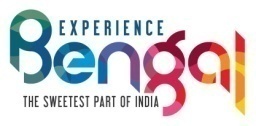 HOOGHLY SAFARN.B: Itinerary & Timings are indicative. Route and points can vary/alter/dropped in case of exigency, depending on the situation of spot.No refund for sharadotsav Tour.PACKAGE/ PACKAGE CODEDATE & TIMEPOINT OF DEPARTURE & MENUItineraryRate (Rs)HOOGHLY SAFAR(BY AC COACH)16th ,17th  ,18th OCTOBER20187 AM-8.30 PMREPORTING TIME :6.30 AMTOURISM CENTRE Incl Packed Breakfast & LunchTourism Centre-Sreerampur Goswami Bari- Buri Durga – Sheoraphuli Surendra Nath Ghosh’ House 105 yr Old Puja – Sheoraphuli Rajbari 300Yr Old Puja . Visit Hanseswari Temple & Terracottah Temple of  Ananata Basudev in Hooghly- Guptipara 562 Yr old Durgabari Puja & Other Temples – Guptipara Senbari- Kolkata.Tour EndRs 3000/-(Incl GST)